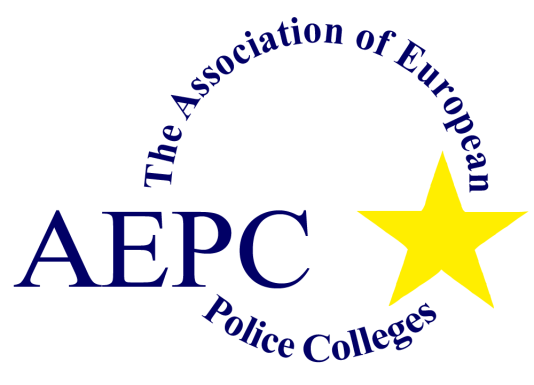 Programme for the Actions Workshop“Domestic Violence”Dnipropetrovsk, 28-30 September 2021The main goal of this workshop is to share as much experience as possible through practical examples in order to raise understanding of the complexity of domestic violence and to highlight the necessity of inter-institutional cooperation!Tuesday, 28th September09.00 		Official Opening by Mario Krebs, AEPC Secretariat.Welcome address by the Rector of Dnipropetrovsk State University, Colonel Andrii Fomenko, Afterwards family picture09.45 		Introduction to the workshop: Aim, Agenda, Expectations		Afterwards introduction round (who is in the room?)11.00		Coffee break11.15		Theoretical input (Part I)Understanding of the root causes of Domestic ViolenceBlow-fish modelHow the human brain worksInfluence of communication13.00		Lunch break14.00 	Theoretical input (Part II)15.30	Coffee break15.45	Case study in groups16.30	Sum up the day17.00		End of day oneWednesday, 29th September09.00		Reflection on the previous day09.15		Backpack model and introduction to a case study 10.45		Coffee will be served during the case study11.30		Presentation of the outcomes of the case study	 12.00 		The role of Men and Women / Equality – Stability 13.00 		Lunch break14.00		SARA MeaningCriteriaCase study 15.30		Coffee break15.45		Theoretical input Discussion: Education vs. Violence16.30		Sum up the day17.00 		End of day two Thursday, 30th September09.00		Reflection on the previous day09.15		Theoretical inputWitnessing violence / co-dependencyVictims / vulnerable groups10.30		Coffee break13.00		Lunch break14.00		Sum up the last three days (by the trainer team)15.00 		Evaluation of the three days (by the participants)15.45		Certificates and official closing of the workshop by AEPC Secretary General, Colonel Peter Lamplot	